Progress Passport IN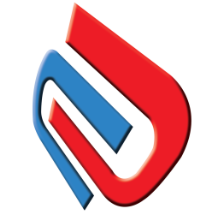 A BIT ABOUT YOUWhat words sum you up most accurately?(Circle the relevant words)Happy	Loud		Angry		Sad	Fun loving	BoredAdventurous	Tense		Sociable	Caring	StrongStupid	Clever 	Fit		Focused	AmbitiousDepressed		Lost		Bold		Misunderstood	BraveLonely	Confused		Excited	Violent	EnergeticNervous	Disappointed	PositiveWhat do you like to do?Name 2 things that really annoy you:1.2.What calms you down if you get annoyed/angry?What do you want to do in the future?What option subjects do you currently study?Your Studies:My targets at the CPAHow I will behave:							How can the CPAhelp me to achieve:1								           1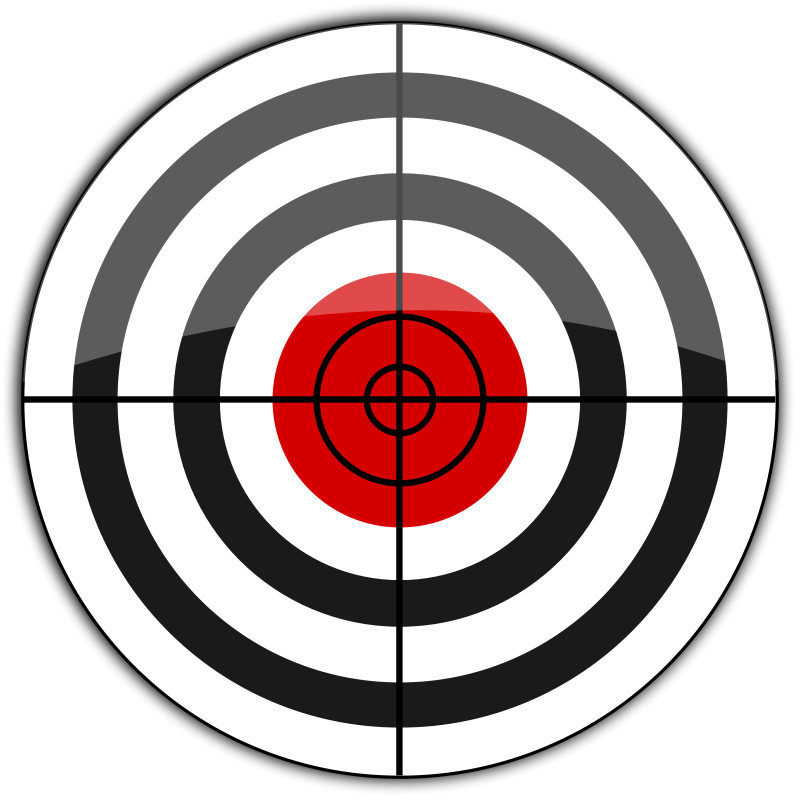 2									2My ideal Teacher:	 						My commitment to 									the CPA:1									12									2We should have talked about the dates and length of your CPA experience.  You should also have completed a ‘Strengths and Difficulties Questionnaire’.  If this has been done and you are aware of your Key Worker, please sign below:Pupil Name:Date:Home School:Key Contact HS:Pupil Mobile Number:Pupil Mobile Number:MusicSpare time /HobbiesTV/FilmsFood123Lessons you are good atReasonsLessons that you do not enjoyReasonsSigned by Pupil:Signed byKey Worker:Date:Date: